ПРЕПОДАВАТЕЛЬ ИНОСТРАННОГО ЯЗЫКА: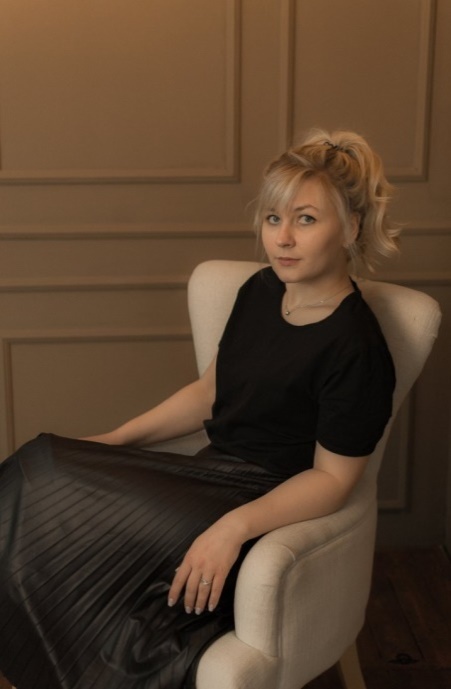 Корнеева Алена Михайловна. Образование: высшее, закончила Хабаровский гуманитарный университет, по специальности лингвист, переводчик (английский и китайский языки) с отличием. Защитила магистерскую диссертацию в Политехническом университете города Харбин.Детям обязательно нужно изучать иностранные языки — это принесет огромную пользу. Изучение любого языка в дошкольном возрасте отличается от изучении его в школе. Подобно развитию ребенка, говорящего на родном языке, после рождения дети только слушают взрослых, начинают их понимать и выполнять просьбы и, только спустя время, они учатся не только говорить, но и читать и писать, так и при изучении языка. В начале обучения стоит игра, развитие понимания устной речи (дошкольный возраст), и только после этого этапа дети читают и пишут, где познают грамматику изучаемого языка (школьный возраст). А, так как школьная программа построена таким образом, что с первых уроков начинается обучение чтению и письму, то первый этап изучения языка – понимание устной речи на слух дети получают в детском саду.Так что решать Вам, уважаемые родители: позволить ли своему чаду изучать иностранный язык в дошкольном возрасте или нет. А критерием, который поможет вам принять решение, может являться желание вашего ребенка посещать подобные занятия.Продолжительность занятия: 30 мин.Занятия проходят 2 раза в неделю.Возраст детей: 5–7  летПРЕПОДАВАТЕЛЬ ТХЭКВАНДО                            КОРНЕЕВА АННА НИКОЛАЕВНАОбразование: высшее, Дальневосточный государственный гуманитарный университет, квалификация: педагог по физической культуре.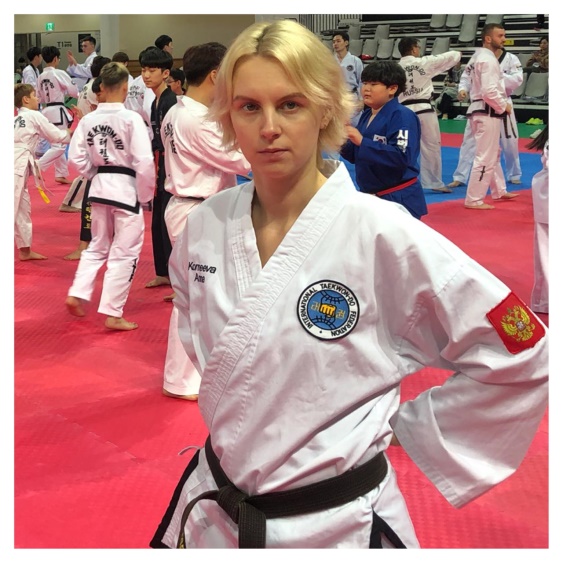 Родители и педагоги стремятся вырастить детей счастливыми, позитивно воспринимающими жизнь, способными к преодолению трудностей, к достижению наиболее полной самореализации. Именно здоровье – важнейшая предпосылка правильного формирования характера, развития инициативы, воли, дарований и природных способностей.  Занятия помогут  творчески реализовать эту потребность, ибо бесконечное разнообразие движений позволяет развивать не только чувства ритма, укреплять скелет и мускулатуру, но и стимулирует память, внимание, мышление и воображение ребенка.  Продолжительность занятия:  25 - 30 мин.Занятия проходят 2 раза в неделю.Возраст детей: 4 – 7 летПРЕПОДАВАТЕЛЬ СТУДИИ  «КОЛЕЙДОСКОП»  ВОРОПАЕВА  СВЕТЛАНА ОЛЕГОВНАОбразование: высшее, закончила Хабаровский гуманитарный  университет, квалификация  – лингвист, переводчик (английский и корейский языки).Диплом о профессиональной переподготовке по программе «Педагогическое образование: изобразительное и декоративно-прикладное искусство в учреждениях дополнительного образования» и «Педагогика и методика дошкольного образования».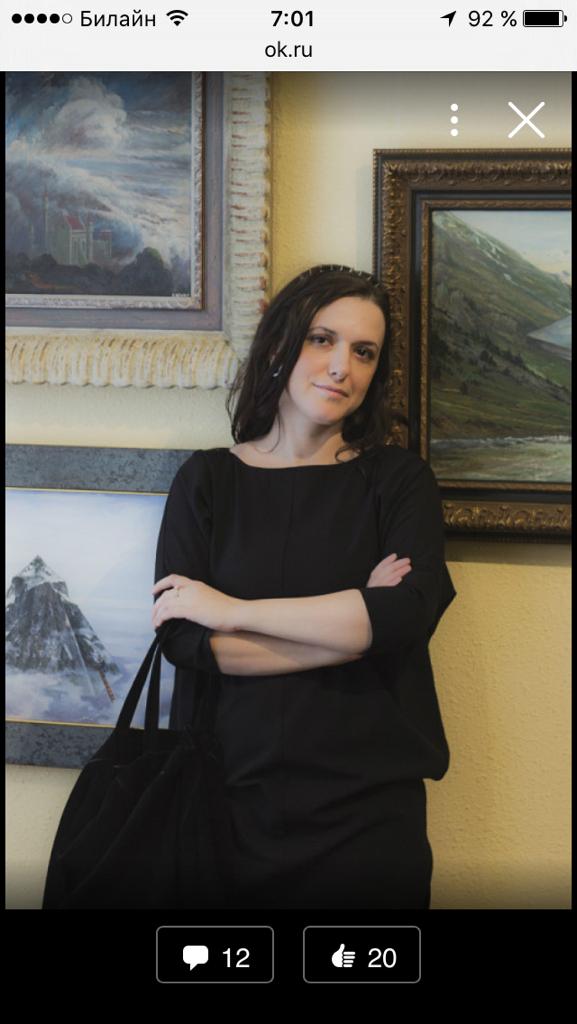 Кружок  имеет художественную направленность и ориентирован на приобщение детей к изобразительномуХудожественно-творческая деятельность способствует формированию умения передавать в творческих работах детей их впечатления от окружающей действительности, приобретению ими изобразительного мастерства и технических навыков, воспитанию художественной культуры.Продолжительность занятия:  25 - 30 мин.Занятия проходят 2 раза в неделю.Возраст детей: 4 – 7 летДОПОЛНИТЕЛЬНЫЕ ОБРАЗОВАТЕЛЬНЫЕ ЛОГОПЕДИЧЕСКИЕ ЗАНЯТИЯ.БЕНДЕРСКАЯ ИРИНА НИКОЛАЕВНАОбразование: высшее, Биробиджанский государственный институт, квалификация «Олигофренопедагогика»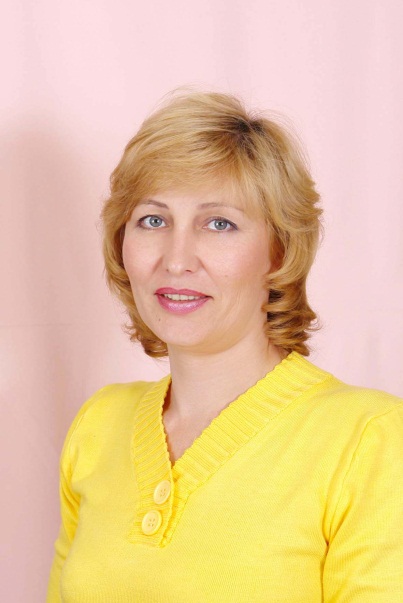 Каждый ребенок индивидуален. Кто-то рано начинает говорить, но длительное время использует для этого конструкции из двух слов, кто-то начинает говорит к трехлетнему возрасту, но целыми предложениями и без особых нарушений звукопроизношения. Все зависит от темпа общего развития ребенка, его окружения, перенесенных заболеваний и т.д.Чем раньше малышу будет оказана квалифицированная помощь, тем эффективнее она будет. Тем быстрее ребенок догонит в развитии своих сверстников.Продолжительность занятия:  25  мин.Занятия проходят 2 раза в неделю.Возраст детей:  4 годаПРЕПОДАВАТЕЛЬ МАТЕМАТИЧЕСКОГО КРУЖКА ДОБРОВОЛЬСКАЯ ЕЛЕНА АНАТОЛЬЕВНА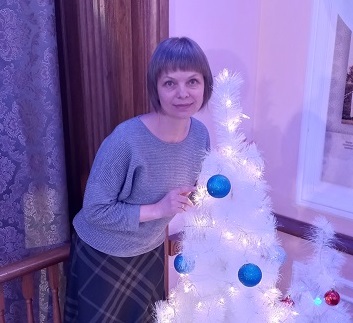 Образование высшее, закончила Хабаровский государственный педагогический университет,квалификация-педагог-психолог     Математическое развитие ребенка – это не только умение дошкольника считать и решать арифметические задачи, это еще и развитие способности видеть в окружающем мире отношения, зависимости, оперировать предметами,  знаками, символами. Занятия  в математическом кружке развивают познавательную активность, интерес к математике,  логическое мышление, инициативность и самостоятельность.Продолжительность занятия: 30 минутЗанятия  проходят два раза в неделюВозраст  детей:4-5 летПРЕПОДАВАТЕЛЬ ДОП.ОБРАЗОВАНИЯ«ПОДГОТОВКА К ШКОЛЕ»Петухова Любовь Сергеевна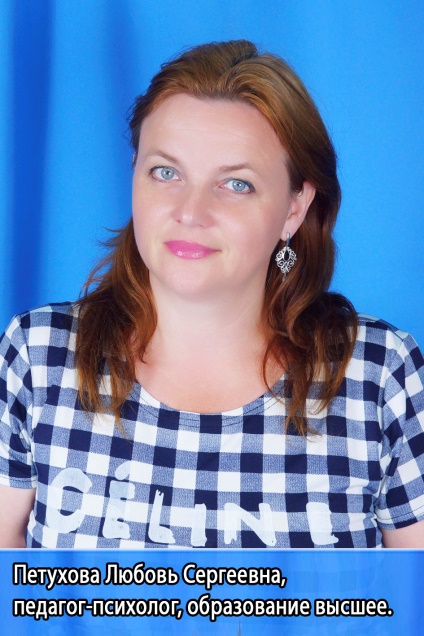 Образование высшееЗакончила Дальневосточный государственныйгуманитарный университет.Квалификация: педагог-психолог,По специальности педагогика и психология.Обучение чтению дошкольников – это важный этап на пути подготовкик школе, т.к. читающие дети легче и быстрее усваивают школьную программу, проще переносят адаптационный период в начальной школе, испытывают большее чувство уверенности в своих возможностях, что позволяет им показывать хороший уровень знаний и умений.          Для успешного обучения необходимо, чтобы ребенок пришел в школу подготовленным. От того, насколько высока эта готовность, зависит процесс адаптации к школе и дальнейшие успехи в учебе.Продолжительность занятия:  30 мин.Занятия проходят 2 раза в неделю.Возраст детей: 5-7 летПРЕПОДАВАТЕЛЬ КРУЖКАХудожественной направленностидекоративно-прикладного искусстваМАКУШКИНА ЖАННА ГЕННАДЬЕВНАОбразование: высшее, закончила «Дальневосточный государственный гуманитарный университет» по специальности педагог-психолог, а также прошла профессиональную переподготовку по курсу «Педагогика дошкольного образования. Изобразительная деятельность» Способность к творчеству – отличительная черта человека, благодаря которой он может жить в единстве с природой, создавать, не нанося вреда, приумножать, не разрушая.       Творчество является одним из важнейших средств познания мира и развития знаний эстетического воспитания, так как оно связано с самостоятельной практической и художественной деятельностью ребенка. В процессе творчества у ребенка совершенствуются наблюдательность и эстетическое восприятие, художественный вкус и изобразительные способности.Продолжительность занятия:  25 - 30 мин.Занятия проходят 2 раза в неделюВозраст детей: 4 – 7 лет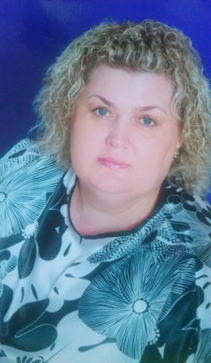 ПРЕПОДАВАТЕЛЬ КРУЖКАТЕАТРАЛЬНОГО ИСКУССТВА«АНИМАШКИ»ЖИВОТОВА ИРИНА ГАВРИЛОВНАОбразование: средне-специальное Педагогическое училище по специализации «Воспитатель детского сада.Приобщение детей к театрализованной деятельности способствует освоению мира человеческих чувств, коммуникативных навыков, развитию способности к сопереживанию. С первыми театрализованными действиями малыши знакомятся очень рано в процессе разнообразных игр-забав, хороводов. При прослушивании выразительного чтения стихов и сказок взрослыми. Должны использоваться разные возможности для того, чтобы обыграть какой - либо предмет или событие, пробуждая фантазию ребёнка Очень важно само желание ребёнка участвовать в игре-инсценировке, его эмоциональное состояние. Стремление детей показать, что испытывает персонаж, помогает им осваивать азбуку взаимоотношений. Сопереживание героям инсценировок развивает чувства ребёнка, представления о плохих и хороших человеческих качествах.Продолжительность занятия:  25 - 30 мин.Занятия проходят 2 раза в неделюВозраст детей: 4 – 7 лет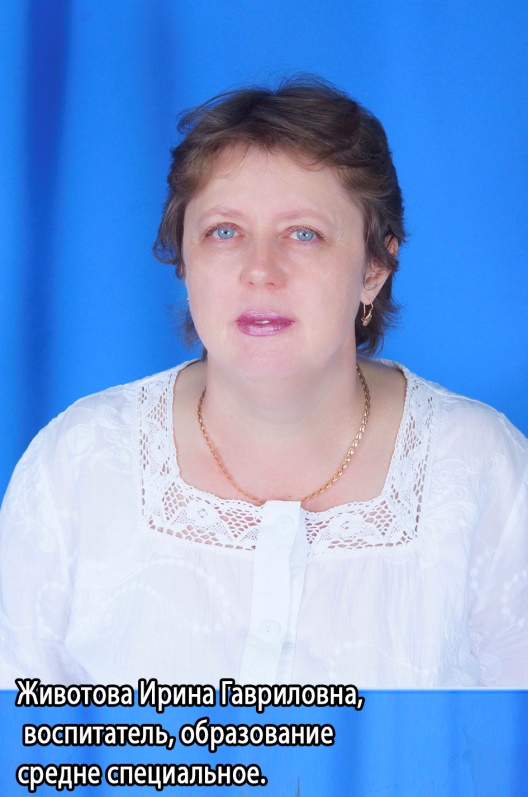 ПРЕПОДАВАТЕЛЬ КРУЖКАТехнической направленности «Робототехника»КОРКИНА СВЕТЛАНА АЛЕКСЕЕВНАОбразование: средне-специальное Педагогическое училище по специализации «Воспитатель детского сада», ИНФО УРОК «Учитель информатики начальных классов»Робототехника – относительно новая методика дошкольного образования. Поэтому у многих родителей возникает вопрос, насколько эффективны занятия робототехники для 5-6 летних малышей? Зачем эта методика активно внедряется в детских садах? Робототехника в детском саду решает множество задач:развивает мелкую моторику благодаря использованию конструкторов с мелкими деталями;помогает освоить устный счет, сравнение деталей, изучить геометрические фигуры;стимулирует развитие пространственного и конструктивного мышления;развивает усидчивость, внимательность, аккуратность, умение достигать поставленных целей.На занятиях робототехникой в детском саду дети получат первые навыки программирования и конструирования, знания об устройстве и работе машин и механизмов. Малыши научатся работать в команде и презентовать готовый проект, эти навыки пригодятся им в дальнейшем в школеПродолжительность занятия:  25 - 30 мин.Занятия проходят 2 раза в неделюВозраст детей: 4 – 7 лет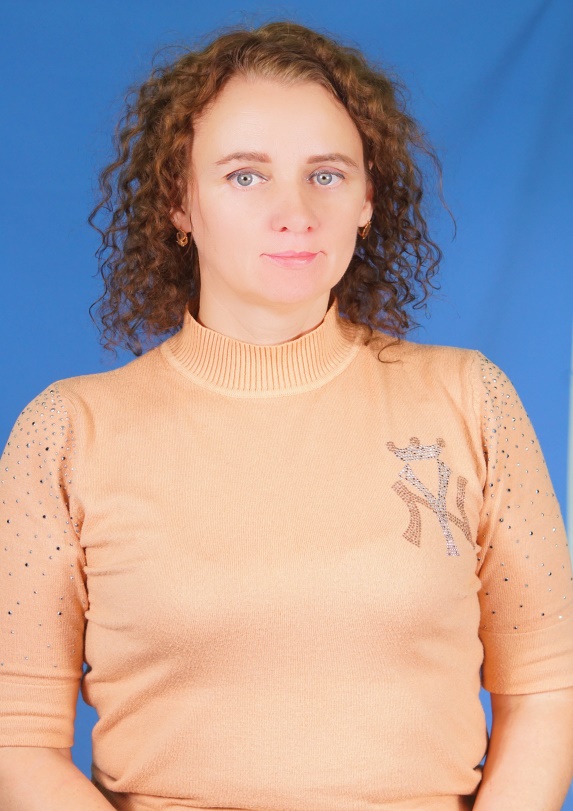 